МИНИСТЕРСТВО ОБРАЗОВАНИЯ И НАУКИ КЫРГЫЗСКОЙ РЕСПУБЛИКИОШСКИЙ ГОСУДАРСТВЕННЫЙ УНИВЕРСИТЕТФАКУЛЬТЕТ ПЕДАГОГИКИ, ПСИХОЛОГИИ И ФИЗИЧЕСКОГО ВОСПИТАНИЯ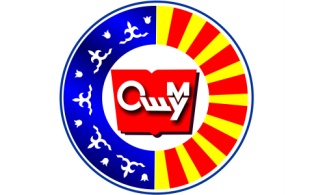 КАФЕДРА ПЕДАГОГИКИПрограмма обучения магистрантовSYLLABUSДисциплина:ПЕДАГОГИКА ВЫСШЕЙ ШКОЛЫ для обучающихся магистратуры по направлению: 550300 Филологическое образование.Академическая степень: магистратураСетка часов по учебному плануРабочая программа составлена на основе Гос ВПО КР(утвержден №1179/1, 15.09.15) и ПЕДАГОГИКА ВЫСШЕЙ ШКОЛЫдля обучающихся магистратуры по направлению: 550300 Филологическое образование."магистратура"(для студентов очной формы обучения)Рабочая программа составлена по программе «ОБРАЗОВАНИЕ»Филологическое образование.(магистратура) определенный Государственным образовательным стандартом (для студентов очного отделения). Составитель:кандидат педагогических наук, доцент Батыралиев А.ОшГУ, кафедра педагогики.Стаж- 41 годаМоб. Телефон: (0772 191942)(0555868625)Место работы: ОшГУ, факультет педагогики, психологии и физической культуры.Проспект А. Масалиева , 35, 105-кабинет.2023-2024-учебный год1. Цели освоение дисциплины.Цель 1.Подготовка магистра, способного решать профессиональные задачи непрерывного компетентностно-ориентированного филологического образования в условиях поликультурной и устойчивой среды обучения.2. Результаты обучения и компетенции, формируемые в процессе изучения дисциплины Педагогика.3. Пререквизиты курса: психология, педагогика4. Постреквизиты курса: научная-педагогическая практика5. Технологическая карта дисциплины.6. Карта накопление баллов по дисциплине.7.  Программа   дисциплины7. 1.Предмет и задачи исследования педагогической наукиМетодология и методы педагогических исследований в высшей школе.Понятие методологии педагогики. Методологические принципы педагогики. Структура, логика и методы научно-педагогического исследования. Основные требования к исследовательской работе в высшей школе.7.2. Компетентностный подход как основная парадигма системы современного высшего  образованияПонятие содержании образования в высшей школе.Государственный образовательный стандарт ВШ.Компетентностная парадигма и ее основные понятия: компетенция,  компетентность. Компетенции как новые цели системы образования.  Учебные планы, программы и учебники.7.3.  Педагогические основы процесса обучения в высшей школе Общее понятие о  дидактике как о теории обучения. Сущность процесса обучения.  Функции обучения: познавательная,  воспитательная, развивающая. Этапы учебного  процесса. Особенности учебного  процесса в зависимости от учебного  предмета Принципы обучения в высшей школе: принцип научности, систематичности, сознательности, прочности знаний и т.д. . 7.4. Основные формы обучения в высшей школеФормы организации  учебного  процесса в высшей школе: лекция, семинарские и практические занятия в высшей школе. Основные типы лекций, способы активизации студентов в ходе лекций. Особенности подготовки лекционных  курсов. Специфика семинарских,  лабораторных,  практических  занятий. Тренинг  как форма учебного  занятия.Нетрадиционные формы занятий в вузе. Основы педагогического  контроля, основные формы контроля: текущий контроль, тематический контроль,  периодический контроль, итоговый контроль. Понятия оценки и  отметки. Понятие рейтинга. Значение рейтинговой системы,  ее  роль в воспитании  и формировании мотивации  студента.7.5. Методы и средства обученияв высшей школеМетод и прием, сходство и разница между понятиями. Основные классификации  методов обучения. Оптимальный выбор  методов  обучения.Психологические закономерности формирования знаний,  умений, навыков,  формирования компетенций студента. Понятие о  традиционных  и нетрадиционных  методах  обучения. Использование нетрадиционных,  в том числе игровых, методов в процессе обучения студентов.Средства обучения. Основные классификации средств обучения.7.6. Поликультурное воспитание как проблема современного образования	Знают сущность и необходимость понятия «поликультурное  воспитание». Умеют организовать учебно- воспитательный процесс   в образовательных организациях с требований поликультурного  воспитания. Владеют методикой организации поликультурного воспитания 9. Цели и результаты  обучения,  по темам   дисциплины.8.1 Календарно-тематический план  по видам занятий.10.1.  Лекции8.2.  Семинарские занятия.8.3Самостоятельная  работа  студентов (СРС)9. Образовательные технологии10. Учебно-методическое и информационное обеспечение  дисциплины1. Закон «Об образовании» Кыргызской Республики Б. 2003.   2. БекембайАпыш Педагогика высшей школы Б.2008                                                      3. Организация учебной деятельности студентов: Учебно-методическое пособие. – М.: РАП. 2011.4. Организация учебной и воспитательной работы в вузе. Вып. 1 (по  итогам семинаров-практикумов). – М.: РАП,  2012.5. Организация учебной и воспитательной работы в вузе. Вып. 2. – М.: РАП,  2012.6. Пидкасистый П.И. Психология и педагогика высшей школы. 2-е изд. Учебник для вузов. – М.: Юрайт,  2011.7. Аникееенко В.А. Самостоятельная работа студентов и формы ее контроля // Пути совершенствования учебного  процесса в вузе. Саратов: Курс. 2009. С. 28 – 34.8. Виленский М.Я., Образцов П.И., Уман А.И. Технологии профессионально-ориентированного обучения в высшей школе. Педагогическое общество России, М., 2004.9. Воеводин  Л.Д. Самостоятельная работа студентов над  источниками – эффективное средство самообразования // Вестник Московского ун-та. Сер. II. Право. – 2009. №4. С. 49 – 62.10. Дьяченко  М.И. Психология высшей школы. Библиотека практической психологии. – М., 2006 г.11. Ковалевский И. Организация самостоятельной работы в вузе // высшее образование в России. 2000. №1. С. 114 -  115.12. Мешков Н.И., Садовникова Н.Е. Педагогика высшей школы высшей школы: Учебно-методическое пособие. – Саранск: Мордовский ун-т им.  Н.П. Огарева, 2010.13. Педагогика высшей школы и психология высшей школы: Учебное пособие. - Ростов н/Д:Феникс, 2002. 14. Смирнов С. Д. Педагогика высшей школы и психология высшего образования: от деятельности к личности: Учеб.пособие для студ. высш. пед. учеб. заведений. - М.: Издательский центр "Академия", 2001. 15. Фокин Ю. Г. Преподавание и воспитание в высшей школе: Методология, цели и содержание, творчество: Учеб.пособие для студ. высш. учеб. заведений. - М.: Издательский центр "Академия", 2002. 16. Хозяинов Г.И. Педагогическое мастерство преподавателя: Методическое пособие. - М.: Высшая школа, 1988. – 168.17.   Устав ОшГУ-ОШ,2014.18.Мамбетакунов Э.,Сияев Т. Педагогика высшейшколынынжалпынегиздери–Б. 2008.19.Джуржинский А.Н. Сравнительная педагогика высшей школы – М., 2013.      Интернет-ресурсы:http://conflictology.ru/index.php/conflicthttp://psystudy.ru/http: //www.isras .ru/socis.htmlhttp://www.politstudies.ru/http://www.colorado.edu/conflict/http://www. sipri.org/http://www.pcr.uu.sehttp ://www. iwpr.nethttp://www.clingendael.nlhttp://www.crisisgroup.org/11. Политика курсаОбязательное посещение лекционных, семинарских занятий и активное участие в их работеИзучение дисциплины заканчивается экзаменом, который охватывает весь пройденный материал. Обязательным условием для допуска к экзамену является выполнение всех предусмотренных заданий в программе.ВниманиеНе опаздывать.При пропуске учебного занятия, самостоятельно изучить тему до начала следующего занятия.Строго соблюдать сроки сдачи работ.Своевременно выполнять индивидуальные занятияНа практическом занятии важно не только выступать, но и внимательно слушать своих сокурсников, оценивать их ответы, вести запись новой информации.Академическая честность при выполнении заданий: плагиат и другие формы нечестной работы не допустимы. К плагиату относится: отсутствие при выполнении докладов, рефератов ссылок на использованные печатные и электронные материалы, цитаты, мысли других авторов.ПедагогикаКоличество часовКоличество часовКоличество часовКоличество часовКоличество часовСРСОтчетностьОтчетностьОтчетностьОтчетностьПедагогикаВсегоАудиторные зан.Аудиторные зан.Аудиторные зан.Аудиторные зан.СРСОтчетностьОтчетностьОтчетностьОтчетностьПедагогикаВсегоВсего ауд. часовЛек.Сем.Лаб.СРСОтчетностьОтчетностьОтчетностьОтчетностьПедагогикаВсегоВсего ауд. часовЛек.Сем.Лаб.СРС3-сем3-сем3-сем3-семПедагогика (теория воспитания и техника обучения)60 часов(2 кр)30 часов(2 кр)12 ч18ч030 чТК-2РК-2ИТЭкз.3-семестр60 ч30 ч12 ч18 ч030 чРК-2РК-2ИТЭкз.Код РОоп и его формулировкаКод компетенции ООП и его формулировкаКод РО дисциплины (РОд) и его формулировкаРезультат освоения 1:способен планировать и осуществлять образовательный процесс на основе инновационных технологий и методов обучения, оценки качества образования в условиях поликультурного воспитания и устойчивого развития. ПК-4. Способен действовать в поликультурной среде и реализовать принципы поликультурного обучения и воспитания, способен объединять знания и сложную практику, адаптировать методики и методы с учетом индивидуальных, возрастных и культурных особенностей учащихся в образовательных организациях (средней и высшей школе) и проектировать индивидуальные образовательные траектории их обучения, воспитания и развития, применять методы интегрированного обучения предмету и языку:понимает сущность понятие поликультурного обучения и воспитания;умеет работать в поликультурной среде;владеет навыками проетирования индивидуальных троекторий обучения и воспитания, учитывая индивидуальные и возрастны особенности учащихся;ПК-3 Готов к преподаванию в высшей школе профильных дисциплин, способен к применению принципов устойчивого развития в своей профессиональной сфере и формированию безопасной образовательной среды для обучения и устойчивого развития обучающихся.Готов к преподаванию в высшей школе профильных дисциплин, способен к применению принципов устойчивого развития в своей профессиональной сфере и формированию безопасной образовательной среды для обучения и устойчивого развития обучающихся. ПК-18 Способен проектировать формы и методы контроля качества образования, а также различные виды контрольно-измерительных материалов, в том числе – на основе информационных технологий.Понимает сущность _______И качество образования, его форм и методовУмеет применять форм и методы контроля качества образования в профессиональной деятельностиВладеет навыками контроля качества образования :тестирование, моделирование и т.д.МодулиМодули     Всего     Всего     Всего     Всего Лекции ЛекцииСеминарыСеминарыСеминары       СРС       СРС  РК  ИК БаллыМодулиМодулиАуд. зан.Ауд. зан.Ауд. зан.СРСЧасыБаллыЧасыБаллыБаллыЧасыБаллыII121212 1365877158 10б  30IIII121212 1365877158 10б30  ИК  ИК  40б  40 Всего: Всего:30ч30ч30 ч30 ч 12 ч10 б16 ч14 б14 б30 ч16б 20б40б 100б Всего: Всего:60 ч60 ч60 ч60 ч 12 ч10 б16 ч14 б14 б30 ч16б 20б40б 100бМ1= 5+7+8+10= 30бМ2= 5+7+8+10= 30бМ1= 5+7+8+10= 30бМ2= 5+7+8+10= 30бМ1= 5+7+8+10= 30бМ2= 5+7+8+10= 30бМ1= 5+7+8+10= 30бМ2= 5+7+8+10= 30бМ1= 5+7+8+10= 30бМ2= 5+7+8+10= 30бМ1= 5+7+8+10= 30бМ2= 5+7+8+10= 30бМ1= 5+7+8+10= 30бМ2= 5+7+8+10= 30бВ=10б+14б+16+20=60б+40б= 100бВ=10б+14б+16+20=60б+40б= 100бВ=10б+14б+16+20=60б+40б= 100бВ=10б+14б+16+20=60б+40б= 100бВ=10б+14б+16+20=60б+40б= 100б100б100б                                           Модуль I (30б)                                                                                                      Модуль I (30б)                                                                                                      Модуль I (30б)                                                                                                      Модуль I (30б)                                                                                                      Модуль I (30б)                                                                                                      Модуль I (30б)                                                                                                      Модуль I (30б)                                                                                                      Модуль I (30б)                                                                                                      Модуль I (30б)                                                                                                      Модуль I (30б)                                                                                                      Модуль I (30б)                                                                                                      Модуль I (30б)                                                                                                      Модуль I (30б)                                                                                                      Модуль I (30б)                                                                           ТК-1 (10б)                ТК-1 (10б)                ТК-1 (10б)                ТК-1 (10б)                ТК-1 (10б)                ТК-1 (10б)Т                                 ТК-2 (10б)Т                                 ТК-2 (10б)Т                                 ТК-2 (10б)Т                                 ТК-2 (10б)Т                                 ТК-2 (10б)Т                                 ТК-2 (10б)Т                                 ТК-2 (10б)РК-1    Лек    Лек   Сем   Сем  СРС  СРС  Лек  Лек   Сем   Сем  СРС  СРСРК-1 Темыч б ч б ч бТемыЧ бч бч бРК-1  Т- 1.10.921.231.6Т- 4.10.821,231,610 б  Т- 2.10.811.131,6Т- 5.10,811,231,610 б  Т- 3.10.911.131,6Т - 6.10,811,231,810 б Всего:42.643.8 9 5б42,4б43,5б95б10б                                           Модуль I I(30б)                                                                                                      Модуль I I(30б)                                                                                                      Модуль I I(30б)                                                                                                      Модуль I I(30б)                                                                                                      Модуль I I(30б)                                                                                                      Модуль I I(30б)                                                                                                      Модуль I I(30б)                                                                                                      Модуль I I(30б)                                                                                                      Модуль I I(30б)                                                                                                      Модуль I I(30б)                                                                                                      Модуль I I(30б)                                                                                                      Модуль I I(30б)                                                                                                      Модуль I I(30б)                                                                                                      Модуль I I(30б)                                                                           ТК-1 (10б)                ТК-1 (10б)                ТК-1 (10б)                ТК-1 (10б)                ТК-1 (10б)                ТК-1 (10б)Т                                 ТК-2 (10б)Т                                 ТК-2 (10б)Т                                 ТК-2 (10б)Т                                 ТК-2 (10б)Т                                 ТК-2 (10б)Т                                 ТК-2 (10б)Т                                 ТК-2 (10б)РК-1    Лек    Лек   Сем   Сем  СРС  СРС  Лек  Лек   Сем   Сем  СРС  СРСРК-1 Темыч б ч б ч бТемыЧ бч бч бРК-1  Т- 1.10.921.231.6Т- 4.10.821,231,610 б  Т- 2.10.811.131,6Т- 5.20,811,231,610 б  Т- 3.10.911.131,610 б Всего:42.643.8 9 5б31,6б42,4б63,2б10бТема 1.Предмет и задачи  педагогической науки.Тема 1.Предмет и задачи  педагогической науки.Тема 1.Предмет и задачи  педагогической науки.Тема 1.Предмет и задачи  педагогической науки.Тема 1.Предмет и задачи  педагогической науки.Тема 1.Предмет и задачи  педагогической науки.Тема 1.Предмет и задачи  педагогической науки.Тема 1.Предмет и задачи  педагогической науки.Тема 1.Предмет и задачи  педагогической науки.Тема 1.Предмет и задачи  педагогической науки.Тема 1.Предмет и задачи  педагогической науки.Тема 1.Предмет и задачи  педагогической науки.Тема 1.Предмет и задачи  педагогической науки.Компе-тенцииПК-5Применяя общие понятия педагогики способен оценивать свои достоинства и устранить недостатки.ПК-5Применяя общие понятия педагогики способен оценивать свои достоинства и устранить недостатки.ПК-5Применяя общие понятия педагогики способен оценивать свои достоинства и устранить недостатки.ПК-5Применяя общие понятия педагогики способен оценивать свои достоинства и устранить недостатки.ПК-5Применяя общие понятия педагогики способен оценивать свои достоинства и устранить недостатки.ПК-5Применяя общие понятия педагогики способен оценивать свои достоинства и устранить недостатки.ПК-5Применяя общие понятия педагогики способен оценивать свои достоинства и устранить недостатки.ПК-5Применяя общие понятия педагогики способен оценивать свои достоинства и устранить недостатки.ПК-5Применяя общие понятия педагогики способен оценивать свои достоинства и устранить недостатки.ПК-5Применяя общие понятия педагогики способен оценивать свои достоинства и устранить недостатки.ПК-5Применяя общие понятия педагогики способен оценивать свои достоинства и устранить недостатки.ПК-5Применяя общие понятия педагогики способен оценивать свои достоинства и устранить недостатки.РОдЗнает:общие понятие о педагогической науке;Умеет:применять педагогические методы исследования в педагогической деятельности;Владеет:возможностью видеть себя во всех аспектах воспитательной и организационной работы;Знает:общие понятие о педагогической науке;Умеет:применять педагогические методы исследования в педагогической деятельности;Владеет:возможностью видеть себя во всех аспектах воспитательной и организационной работы;Знает:общие понятие о педагогической науке;Умеет:применять педагогические методы исследования в педагогической деятельности;Владеет:возможностью видеть себя во всех аспектах воспитательной и организационной работы;Знает:общие понятие о педагогической науке;Умеет:применять педагогические методы исследования в педагогической деятельности;Владеет:возможностью видеть себя во всех аспектах воспитательной и организационной работы;Знает:общие понятие о педагогической науке;Умеет:применять педагогические методы исследования в педагогической деятельности;Владеет:возможностью видеть себя во всех аспектах воспитательной и организационной работы;Знает:общие понятие о педагогической науке;Умеет:применять педагогические методы исследования в педагогической деятельности;Владеет:возможностью видеть себя во всех аспектах воспитательной и организационной работы;Знает:общие понятие о педагогической науке;Умеет:применять педагогические методы исследования в педагогической деятельности;Владеет:возможностью видеть себя во всех аспектах воспитательной и организационной работы;Знает:общие понятие о педагогической науке;Умеет:применять педагогические методы исследования в педагогической деятельности;Владеет:возможностью видеть себя во всех аспектах воспитательной и организационной работы;Знает:общие понятие о педагогической науке;Умеет:применять педагогические методы исследования в педагогической деятельности;Владеет:возможностью видеть себя во всех аспектах воспитательной и организационной работы;Знает:общие понятие о педагогической науке;Умеет:применять педагогические методы исследования в педагогической деятельности;Владеет:возможностью видеть себя во всех аспектах воспитательной и организационной работы;Знает:общие понятие о педагогической науке;Умеет:применять педагогические методы исследования в педагогической деятельности;Владеет:возможностью видеть себя во всех аспектах воспитательной и организационной работы;Знает:общие понятие о педагогической науке;Умеет:применять педагогические методы исследования в педагогической деятельности;Владеет:возможностью видеть себя во всех аспектах воспитательной и организационной работы;Цель  темыДать понятие о педагогической науке.Дать понятие о педагогической науке.Дать понятие о педагогической науке.Дать понятие о педагогической науке.Дать понятие о педагогической науке.Дать понятие о педагогической науке.Дать понятие о педагогической науке.Дать понятие о педагогической науке.Дать понятие о педагогической науке.Дать понятие о педагогической науке.Дать понятие о педагогической науке.Дать понятие о педагогической науке.РО темы(РОт)Лекц.Лекц.Лекц.Лекц.2ч2ч2ч2чЗнает и понимает сущность и содержание педагогической науки.Знает и понимает сущность и содержание педагогической науки.Знает и понимает сущность и содержание педагогической науки.Знает и понимает сущность и содержание педагогической науки.РО темы(РОт)Сем.Сем.Сем.Сем.1ч1ч1ч1чУмеетразличать педагогику от других наук.                                   Владеет знаниями о задачах, функциях и объектах педагогической науки.Умеетразличать педагогику от других наук.                                   Владеет знаниями о задачах, функциях и объектах педагогической науки.Умеетразличать педагогику от других наук.                                   Владеет знаниями о задачах, функциях и объектах педагогической науки.Умеетразличать педагогику от других наук.                                   Владеет знаниями о задачах, функциях и объектах педагогической науки.РО темы(РОт)Сем.Сем.Сем.Сем.1ч1ч1ч1чУмеетопределять структуру педагогики и категории педагогики. Владеетметодами научно-педагогических исследований.Умеетопределять структуру педагогики и категории педагогики. Владеетметодами научно-педагогических исследований.Умеетопределять структуру педагогики и категории педагогики. Владеетметодами научно-педагогических исследований.Умеетопределять структуру педагогики и категории педагогики. Владеетметодами научно-педагогических исследований.РО темы(РОт)СРССРССРССРС3ч3ч3ч3чУмеет характеризовать педагогическую науку.                                                Владеет данными систематизации структуры и категории педагогики.Умеет характеризовать педагогическую науку.                                                Владеет данными систематизации структуры и категории педагогики.Умеет характеризовать педагогическую науку.                                                Владеет данными систематизации структуры и категории педагогики.Умеет характеризовать педагогическую науку.                                                Владеет данными систематизации структуры и категории педагогики.Тема 2 Компетентностный подход как основная парадигма системы современного высшего  образованияТема 2 Компетентностный подход как основная парадигма системы современного высшего  образованияТема 2 Компетентностный подход как основная парадигма системы современного высшего  образованияТема 2 Компетентностный подход как основная парадигма системы современного высшего  образованияТема 2 Компетентностный подход как основная парадигма системы современного высшего  образованияТема 2 Компетентностный подход как основная парадигма системы современного высшего  образованияТема 2 Компетентностный подход как основная парадигма системы современного высшего  образованияТема 2 Компетентностный подход как основная парадигма системы современного высшего  образованияТема 2 Компетентностный подход как основная парадигма системы современного высшего  образованияТема 2 Компетентностный подход как основная парадигма системы современного высшего  образованияТема 2 Компетентностный подход как основная парадигма системы современного высшего  образованияТема 2 Компетентностный подход как основная парадигма системы современного высшего  образованияТема 2 Компетентностный подход как основная парадигма системы современного высшего  образованияКомпе-тенцииКомпе-тенцииПК-4При развитии и формировании личности ребенка применяет на практике современные методы педагогики во время организации урока;ПК-4При развитии и формировании личности ребенка применяет на практике современные методы педагогики во время организации урока;ПК-4При развитии и формировании личности ребенка применяет на практике современные методы педагогики во время организации урока;ПК-4При развитии и формировании личности ребенка применяет на практике современные методы педагогики во время организации урока;ПК-4При развитии и формировании личности ребенка применяет на практике современные методы педагогики во время организации урока;ПК-4При развитии и формировании личности ребенка применяет на практике современные методы педагогики во время организации урока;ПК-4При развитии и формировании личности ребенка применяет на практике современные методы педагогики во время организации урока;ПК-4При развитии и формировании личности ребенка применяет на практике современные методы педагогики во время организации урока;ПК-4При развитии и формировании личности ребенка применяет на практике современные методы педагогики во время организации урока;ПК-4При развитии и формировании личности ребенка применяет на практике современные методы педагогики во время организации урока;ПК-4При развитии и формировании личности ребенка применяет на практике современные методы педагогики во время организации урока;РОдРОдЗнает: основные факторы влияющие на формирование личности ученика; Умеет: применять разные виды воспитательных работ при формировании и развитии личности ребенка;Владеет:навыками применения инновационных технологий при организации современных уроков для развития базовой культуры личности;Знает: основные факторы влияющие на формирование личности ученика; Умеет: применять разные виды воспитательных работ при формировании и развитии личности ребенка;Владеет:навыками применения инновационных технологий при организации современных уроков для развития базовой культуры личности;Знает: основные факторы влияющие на формирование личности ученика; Умеет: применять разные виды воспитательных работ при формировании и развитии личности ребенка;Владеет:навыками применения инновационных технологий при организации современных уроков для развития базовой культуры личности;Знает: основные факторы влияющие на формирование личности ученика; Умеет: применять разные виды воспитательных работ при формировании и развитии личности ребенка;Владеет:навыками применения инновационных технологий при организации современных уроков для развития базовой культуры личности;Знает: основные факторы влияющие на формирование личности ученика; Умеет: применять разные виды воспитательных работ при формировании и развитии личности ребенка;Владеет:навыками применения инновационных технологий при организации современных уроков для развития базовой культуры личности;Знает: основные факторы влияющие на формирование личности ученика; Умеет: применять разные виды воспитательных работ при формировании и развитии личности ребенка;Владеет:навыками применения инновационных технологий при организации современных уроков для развития базовой культуры личности;Знает: основные факторы влияющие на формирование личности ученика; Умеет: применять разные виды воспитательных работ при формировании и развитии личности ребенка;Владеет:навыками применения инновационных технологий при организации современных уроков для развития базовой культуры личности;Знает: основные факторы влияющие на формирование личности ученика; Умеет: применять разные виды воспитательных работ при формировании и развитии личности ребенка;Владеет:навыками применения инновационных технологий при организации современных уроков для развития базовой культуры личности;Знает: основные факторы влияющие на формирование личности ученика; Умеет: применять разные виды воспитательных работ при формировании и развитии личности ребенка;Владеет:навыками применения инновационных технологий при организации современных уроков для развития базовой культуры личности;Знает: основные факторы влияющие на формирование личности ученика; Умеет: применять разные виды воспитательных работ при формировании и развитии личности ребенка;Владеет:навыками применения инновационных технологий при организации современных уроков для развития базовой культуры личности;Знает: основные факторы влияющие на формирование личности ученика; Умеет: применять разные виды воспитательных работ при формировании и развитии личности ребенка;Владеет:навыками применения инновационных технологий при организации современных уроков для развития базовой культуры личности;Цели темыЦели темыДать понятие о развитии и формировании личности ребенка.Дать понятие о развитии и формировании личности ребенка.Дать понятие о развитии и формировании личности ребенка.Дать понятие о развитии и формировании личности ребенка.Дать понятие о развитии и формировании личности ребенка.Дать понятие о развитии и формировании личности ребенка.Дать понятие о развитии и формировании личности ребенка.Дать понятие о развитии и формировании личности ребенка.Дать понятие о развитии и формировании личности ребенка.Дать понятие о развитии и формировании личности ребенка.Дать понятие о развитии и формировании личности ребенка.РОтемы(РОт)РОтемы(РОт)Лекц.Лекц.Лекц.Лекц.1ч1ч1ч1чЗнает и понимает сущность  развития и формировании личности.Знает и понимает сущность  развития и формировании личности.Знает и понимает сущность  развития и формировании личности.РОтемы(РОт)РОтемы(РОт)Сем.1чУмеет определить факторов и особенностей развития и формирования.Владеет способами определения возрастных и индивидуальных особенностей детей.Сем.1чУмеет определить факторов и особенностей развития и формирования.Владеет способами определения возрастных и индивидуальных особенностей детей.Сем.1чУмеет определить факторов и особенностей развития и формирования.Владеет способами определения возрастных и индивидуальных особенностей детей.Сем.1чУмеет определить факторов и особенностей развития и формирования.Владеет способами определения возрастных и индивидуальных особенностей детей.Сем.1чУмеет определить факторов и особенностей развития и формирования.Владеет способами определения возрастных и индивидуальных особенностей детей.Сем.1чУмеет определить факторов и особенностей развития и формирования.Владеет способами определения возрастных и индивидуальных особенностей детей.Сем.1чУмеет определить факторов и особенностей развития и формирования.Владеет способами определения возрастных и индивидуальных особенностей детей.Сем.1чУмеет определить факторов и особенностей развития и формирования.Владеет способами определения возрастных и индивидуальных особенностей детей.Сем.1чУмеет определить факторов и особенностей развития и формирования.Владеет способами определения возрастных и индивидуальных особенностей детей.Сем.1чУмеет определить факторов и особенностей развития и формирования.Владеет способами определения возрастных и индивидуальных особенностей детей.Сем.1чУмеет определить факторов и особенностей развития и формирования.Владеет способами определения возрастных и индивидуальных особенностей детей.РОтемы(РОт)РОтемы(РОт)СРССРССРССРС3ч3ч3ч3чУмеет анализировать основы развития и формирования личности.                                                                                         Владеет характернымиданными развития и формирования личности.                                                                                       Умеет анализировать основы развития и формирования личности.                                                                                         Владеет характернымиданными развития и формирования личности.                                                                                       Умеет анализировать основы развития и формирования личности.                                                                                         Владеет характернымиданными развития и формирования личности.                                                                                       Тема 3.  Педагогические основы процесса обучения в высшей школеТема 3.  Педагогические основы процесса обучения в высшей школеТема 3.  Педагогические основы процесса обучения в высшей школеТема 3.  Педагогические основы процесса обучения в высшей школеТема 3.  Педагогические основы процесса обучения в высшей школеТема 3.  Педагогические основы процесса обучения в высшей школеТема 3.  Педагогические основы процесса обучения в высшей школеТема 3.  Педагогические основы процесса обучения в высшей школеТема 3.  Педагогические основы процесса обучения в высшей школеТема 3.  Педагогические основы процесса обучения в высшей школеТема 3.  Педагогические основы процесса обучения в высшей школеТема 3.  Педагогические основы процесса обучения в высшей школеТема 3.  Педагогические основы процесса обучения в высшей школеКомпе-тенцииКомпе-тенцииКомпе-тенцииПК-5Умеет наметить пути  и средства развития достоинств и устранения недостатков в ученическом коллективе школы.ПК-5Умеет наметить пути  и средства развития достоинств и устранения недостатков в ученическом коллективе школы.ПК-5Умеет наметить пути  и средства развития достоинств и устранения недостатков в ученическом коллективе школы.ПК-5Умеет наметить пути  и средства развития достоинств и устранения недостатков в ученическом коллективе школы.ПК-5Умеет наметить пути  и средства развития достоинств и устранения недостатков в ученическом коллективе школы.ПК-5Умеет наметить пути  и средства развития достоинств и устранения недостатков в ученическом коллективе школы.ПК-5Умеет наметить пути  и средства развития достоинств и устранения недостатков в ученическом коллективе школы.ПК-5Умеет наметить пути  и средства развития достоинств и устранения недостатков в ученическом коллективе школы.ПК-5Умеет наметить пути  и средства развития достоинств и устранения недостатков в ученическом коллективе школы.ПК-5Умеет наметить пути  и средства развития достоинств и устранения недостатков в ученическом коллективе школы.РОдРОдРОдЗнает этапы развития коллектива.Умеет характеризовать возрастные и индивидуальные особенности школьников.                                                                                  Владеет современными методами организации и управления ученическим коллективом.Знает этапы развития коллектива.Умеет характеризовать возрастные и индивидуальные особенности школьников.                                                                                  Владеет современными методами организации и управления ученическим коллективом.Знает этапы развития коллектива.Умеет характеризовать возрастные и индивидуальные особенности школьников.                                                                                  Владеет современными методами организации и управления ученическим коллективом.Знает этапы развития коллектива.Умеет характеризовать возрастные и индивидуальные особенности школьников.                                                                                  Владеет современными методами организации и управления ученическим коллективом.Знает этапы развития коллектива.Умеет характеризовать возрастные и индивидуальные особенности школьников.                                                                                  Владеет современными методами организации и управления ученическим коллективом.Знает этапы развития коллектива.Умеет характеризовать возрастные и индивидуальные особенности школьников.                                                                                  Владеет современными методами организации и управления ученическим коллективом.Знает этапы развития коллектива.Умеет характеризовать возрастные и индивидуальные особенности школьников.                                                                                  Владеет современными методами организации и управления ученическим коллективом.Знает этапы развития коллектива.Умеет характеризовать возрастные и индивидуальные особенности школьников.                                                                                  Владеет современными методами организации и управления ученическим коллективом.Знает этапы развития коллектива.Умеет характеризовать возрастные и индивидуальные особенности школьников.                                                                                  Владеет современными методами организации и управления ученическим коллективом.Знает этапы развития коллектива.Умеет характеризовать возрастные и индивидуальные особенности школьников.                                                                                  Владеет современными методами организации и управления ученическим коллективом.Цели  темыЦели  темыЦели  темыДать понятие об ученическом коллективе.Дать понятие об ученическом коллективе.Дать понятие об ученическом коллективе.Дать понятие об ученическом коллективе.Дать понятие об ученическом коллективе.Дать понятие об ученическом коллективе.Дать понятие об ученическом коллективе.Дать понятие об ученическом коллективе.Дать понятие об ученическом коллективе.Дать понятие об ученическом коллективе.РОтемы(РОт)РОтемы(РОт)РОтемы(РОт)Лекц.Лекц.Лекц.Лекц.Лекц.1 ч1 ч1 ч1 чЗнает и понимает сущность ученического коллектива.РОтемы(РОт)РОтемы(РОт)РОтемы(РОт)Сем.Сем.Сем.Сем.Сем.1 ч1 ч1 ч1 чУмеет определить функцию и структуру коллектива.                Владеет способами определения этапов развития коллектива.РОтемы(РОт)РОтемы(РОт)РОтемы(РОт)СРССРССРССРССРС3 ч3 ч3 ч3 чУмеет анализировать возрастных и индивидуальных особенностей учащихся.                                                                                             Владеет знаниями организации ученического коллектива.Тема 4Основные формы обучения в высшей школеТема 4Основные формы обучения в высшей школеТема 4Основные формы обучения в высшей школеТема 4Основные формы обучения в высшей школеТема 4Основные формы обучения в высшей школеТема 4Основные формы обучения в высшей школеТема 4Основные формы обучения в высшей школеТема 4Основные формы обучения в высшей школеТема 4Основные формы обучения в высшей школеТема 4Основные формы обучения в высшей школеТема 4Основные формы обучения в высшей школеТема 4Основные формы обучения в высшей школеТема 4Основные формы обучения в высшей школеКомпе-тенцииКомпе-тенцииКомпе-тенцииПК-5.Осознавая сущность, цель, особенности воспитательного процесса, критически относится к себе, воспитывает достоинства, устраняет недостатки.ПК-5.Осознавая сущность, цель, особенности воспитательного процесса, критически относится к себе, воспитывает достоинства, устраняет недостатки.ПК-5.Осознавая сущность, цель, особенности воспитательного процесса, критически относится к себе, воспитывает достоинства, устраняет недостатки.ПК-5.Осознавая сущность, цель, особенности воспитательного процесса, критически относится к себе, воспитывает достоинства, устраняет недостатки.ПК-5.Осознавая сущность, цель, особенности воспитательного процесса, критически относится к себе, воспитывает достоинства, устраняет недостатки.ПК-5.Осознавая сущность, цель, особенности воспитательного процесса, критически относится к себе, воспитывает достоинства, устраняет недостатки.ПК-5.Осознавая сущность, цель, особенности воспитательного процесса, критически относится к себе, воспитывает достоинства, устраняет недостатки.ПК-5.Осознавая сущность, цель, особенности воспитательного процесса, критически относится к себе, воспитывает достоинства, устраняет недостатки.ПК-5.Осознавая сущность, цель, особенности воспитательного процесса, критически относится к себе, воспитывает достоинства, устраняет недостатки.ПК-5.Осознавая сущность, цель, особенности воспитательного процесса, критически относится к себе, воспитывает достоинства, устраняет недостатки.РОдРОдРОдЗнаеторганизацию педагогического процесса с учетом содержания, целей, особенностей воспитания;Умеет проводит учебно-воспитательные процессыосвоит анализ уровня развития отрасли;Владеет  навыками всестороннего саморазвития в профессиональной деятельности на основе овладения навыками самовоспитания;Знаеторганизацию педагогического процесса с учетом содержания, целей, особенностей воспитания;Умеет проводит учебно-воспитательные процессыосвоит анализ уровня развития отрасли;Владеет  навыками всестороннего саморазвития в профессиональной деятельности на основе овладения навыками самовоспитания;Знаеторганизацию педагогического процесса с учетом содержания, целей, особенностей воспитания;Умеет проводит учебно-воспитательные процессыосвоит анализ уровня развития отрасли;Владеет  навыками всестороннего саморазвития в профессиональной деятельности на основе овладения навыками самовоспитания;Знаеторганизацию педагогического процесса с учетом содержания, целей, особенностей воспитания;Умеет проводит учебно-воспитательные процессыосвоит анализ уровня развития отрасли;Владеет  навыками всестороннего саморазвития в профессиональной деятельности на основе овладения навыками самовоспитания;Знаеторганизацию педагогического процесса с учетом содержания, целей, особенностей воспитания;Умеет проводит учебно-воспитательные процессыосвоит анализ уровня развития отрасли;Владеет  навыками всестороннего саморазвития в профессиональной деятельности на основе овладения навыками самовоспитания;Знаеторганизацию педагогического процесса с учетом содержания, целей, особенностей воспитания;Умеет проводит учебно-воспитательные процессыосвоит анализ уровня развития отрасли;Владеет  навыками всестороннего саморазвития в профессиональной деятельности на основе овладения навыками самовоспитания;Знаеторганизацию педагогического процесса с учетом содержания, целей, особенностей воспитания;Умеет проводит учебно-воспитательные процессыосвоит анализ уровня развития отрасли;Владеет  навыками всестороннего саморазвития в профессиональной деятельности на основе овладения навыками самовоспитания;Знаеторганизацию педагогического процесса с учетом содержания, целей, особенностей воспитания;Умеет проводит учебно-воспитательные процессыосвоит анализ уровня развития отрасли;Владеет  навыками всестороннего саморазвития в профессиональной деятельности на основе овладения навыками самовоспитания;Знаеторганизацию педагогического процесса с учетом содержания, целей, особенностей воспитания;Умеет проводит учебно-воспитательные процессыосвоит анализ уровня развития отрасли;Владеет  навыками всестороннего саморазвития в профессиональной деятельности на основе овладения навыками самовоспитания;Знаеторганизацию педагогического процесса с учетом содержания, целей, особенностей воспитания;Умеет проводит учебно-воспитательные процессыосвоит анализ уровня развития отрасли;Владеет  навыками всестороннего саморазвития в профессиональной деятельности на основе овладения навыками самовоспитания;Цели  темыЦели  темыЦели  темыДать понятие о сущности и содержании процесса воспитания.Дать понятие о сущности и содержании процесса воспитания.Дать понятие о сущности и содержании процесса воспитания.Дать понятие о сущности и содержании процесса воспитания.Дать понятие о сущности и содержании процесса воспитания.Дать понятие о сущности и содержании процесса воспитания.Дать понятие о сущности и содержании процесса воспитания.Дать понятие о сущности и содержании процесса воспитания.Дать понятие о сущности и содержании процесса воспитания.Дать понятие о сущности и содержании процесса воспитания.РОтемы(РОт)РОтемы(РОт)РОтемы(РОт)Лекц.Лекц.Лекц.Лекц.1ч1ч1ч1чЗнает и понимает сущность и содержание процесса воспитания.Знает и понимает сущность и содержание процесса воспитания.РОтемы(РОт)РОтемы(РОт)РОтемы(РОт)Сем.Сем.Сем.Сем.1ч1ч1ч1чУмеет определить характерные особенности процесса воспитания.Владеет способами определения закономерностей и принципов воспитания.Умеет определить характерные особенности процесса воспитания.Владеет способами определения закономерностей и принципов воспитания.РОтемы(РОт)РОтемы(РОт)РОтемы(РОт)СРССРССРССРС3ч3ч3ч3чУмеет анализировать процесса воспитания.                                          Владеет знаниями закономерностей и принципов воспитания.Умеет анализировать процесса воспитания.                                          Владеет знаниями закономерностей и принципов воспитания.Тема 5.Поликультурное воспитание как проблема современного образованияТема 5.Поликультурное воспитание как проблема современного образованияТема 5.Поликультурное воспитание как проблема современного образованияТема 5.Поликультурное воспитание как проблема современного образованияТема 5.Поликультурное воспитание как проблема современного образованияТема 5.Поликультурное воспитание как проблема современного образованияТема 5.Поликультурное воспитание как проблема современного образованияТема 5.Поликультурное воспитание как проблема современного образованияТема 5.Поликультурное воспитание как проблема современного образованияТема 5.Поликультурное воспитание как проблема современного образованияТема 5.Поликультурное воспитание как проблема современного образованияТема 5.Поликультурное воспитание как проблема современного образованияТема 5.Поликультурное воспитание как проблема современного образованияКомпе-тенцииКомпе-тенцииКомпе-тенцииКомпе-тенцииПК-5Критически относится к себе, воспитывает достоинства, устраняет недостатки, используя методы воспитания при проведении педагогического процессаПК-5Критически относится к себе, воспитывает достоинства, устраняет недостатки, используя методы воспитания при проведении педагогического процессаПК-5Критически относится к себе, воспитывает достоинства, устраняет недостатки, используя методы воспитания при проведении педагогического процессаПК-5Критически относится к себе, воспитывает достоинства, устраняет недостатки, используя методы воспитания при проведении педагогического процессаПК-5Критически относится к себе, воспитывает достоинства, устраняет недостатки, используя методы воспитания при проведении педагогического процессаПК-5Критически относится к себе, воспитывает достоинства, устраняет недостатки, используя методы воспитания при проведении педагогического процессаПК-5Критически относится к себе, воспитывает достоинства, устраняет недостатки, используя методы воспитания при проведении педагогического процессаПК-5Критически относится к себе, воспитывает достоинства, устраняет недостатки, используя методы воспитания при проведении педагогического процессаПК-5Критически относится к себе, воспитывает достоинства, устраняет недостатки, используя методы воспитания при проведении педагогического процессаРОдРОдРОдРОдЗнаето методах и средствах воспитания;Умеетосуществлять учебно- воспитательную деятельность с использованием методов воспитания;Владеетметодами и средствами воспитания, приобретает навыки самостоятельной воспитательной работы.Знаето методах и средствах воспитания;Умеетосуществлять учебно- воспитательную деятельность с использованием методов воспитания;Владеетметодами и средствами воспитания, приобретает навыки самостоятельной воспитательной работы.Знаето методах и средствах воспитания;Умеетосуществлять учебно- воспитательную деятельность с использованием методов воспитания;Владеетметодами и средствами воспитания, приобретает навыки самостоятельной воспитательной работы.Знаето методах и средствах воспитания;Умеетосуществлять учебно- воспитательную деятельность с использованием методов воспитания;Владеетметодами и средствами воспитания, приобретает навыки самостоятельной воспитательной работы.Знаето методах и средствах воспитания;Умеетосуществлять учебно- воспитательную деятельность с использованием методов воспитания;Владеетметодами и средствами воспитания, приобретает навыки самостоятельной воспитательной работы.Знаето методах и средствах воспитания;Умеетосуществлять учебно- воспитательную деятельность с использованием методов воспитания;Владеетметодами и средствами воспитания, приобретает навыки самостоятельной воспитательной работы.Знаето методах и средствах воспитания;Умеетосуществлять учебно- воспитательную деятельность с использованием методов воспитания;Владеетметодами и средствами воспитания, приобретает навыки самостоятельной воспитательной работы.Знаето методах и средствах воспитания;Умеетосуществлять учебно- воспитательную деятельность с использованием методов воспитания;Владеетметодами и средствами воспитания, приобретает навыки самостоятельной воспитательной работы.Знаето методах и средствах воспитания;Умеетосуществлять учебно- воспитательную деятельность с использованием методов воспитания;Владеетметодами и средствами воспитания, приобретает навыки самостоятельной воспитательной работы.Цели     темыЦели     темыЦели     темыЦели     темы               Дать понятие о методах и средствах воспитания.                Дать понятие о методах и средствах воспитания.                Дать понятие о методах и средствах воспитания.                Дать понятие о методах и средствах воспитания.                Дать понятие о методах и средствах воспитания.                Дать понятие о методах и средствах воспитания.                Дать понятие о методах и средствах воспитания.                Дать понятие о методах и средствах воспитания.                Дать понятие о методах и средствах воспитания.  РО  темы (РОт) РО  темы (РОт) РО  темы (РОт) РО  темы (РОт)Лекц.Лекц.Лекц.Лекц.2ч2ч2ч2чЗнает и понимает методов и средств воспитания. РО  темы (РОт) РО  темы (РОт) РО  темы (РОт) РО  темы (РОт)Сем.Сем.Сем.Сем.1ч1ч1ч1чУмеет классифицировать методов воспитания.                                                Владеет знаниями о классификации различных ученых. РО  темы (РОт) РО  темы (РОт) РО  темы (РОт) РО  темы (РОт)СРС3чУмеет определить основных и вспомогательных методов.                                     Владеет знаниями применения методов и средств воспитания.СРС3чУмеет определить основных и вспомогательных методов.                                     Владеет знаниями применения методов и средств воспитания.СРС3чУмеет определить основных и вспомогательных методов.                                     Владеет знаниями применения методов и средств воспитания.СРС3чУмеет определить основных и вспомогательных методов.                                     Владеет знаниями применения методов и средств воспитания.СРС3чУмеет определить основных и вспомогательных методов.                                     Владеет знаниями применения методов и средств воспитания.СРС3чУмеет определить основных и вспомогательных методов.                                     Владеет знаниями применения методов и средств воспитания.СРС3чУмеет определить основных и вспомогательных методов.                                     Владеет знаниями применения методов и средств воспитания.СРС3чУмеет определить основных и вспомогательных методов.                                     Владеет знаниями применения методов и средств воспитания.СРС3чУмеет определить основных и вспомогательных методов.                                     Владеет знаниями применения методов и средств воспитания.№ и название              темы№  Лек-ции,комп.Наименованиеизучаемых вопросовКол-во час.часов сБаллыЛитератураИсп. образ.технологий.Неделя             1   2                         345678Модуль 1Модуль 1Модуль 1Модуль 1Модуль 1Модуль 1Модуль 1Модуль 1Тема 1.Предмет и задачи  педагогической науки.План:1.Общие понятия о педагогической науке.2.Объект и субъект педагогики.3. Предмет и задачи педагогической науки.Форма контроля:През,Д,МШ10,91,2,3,4,5.6.ПЛ,  МШ1-яТема 2. Методология и методы педагогических исследований в высшей школеПлан:Методологические основы педагогикиНаучный аппарат исследованийМетодика проведения педагогических исследованийФорма контроля:През,Д,МШ10,91,2,3,4,5.6.ПЛ,  МШ2-яТема 3. Компетентностный подход как основная парадигма системы современного высшего  образования.План:Государственный образовательный стандарт ВШ.2. Сущность профессиональной компетентности преподавателя  вуза.3.Компетентностный подход в составления целей урока.Форма контроля:  През,Д,МШ10,81,2,3,4,5.6.АТД,Д.3-яТема4 Компетентностная парадигма и ее основные понятия.План:1.Раскройте понятия компетентность, компетенция.2.Компетенции как новые цели системы образования.3. Учебные планы, программы и учебники.Форма контроля:  През,Д,МШ10,81,2,3,4,5.6.АТД,Д.4-яТема 5.   Особенности процесса обучения в высшей школеПлан  занятий:Общее понятие о  дидактике как о теории обучения.. Методологические основы дидактики.3.. Сущность процесса обучения в вузе.Форма контроля:  През,Д,МШ10,81,2,3,4,5.6.ПЛ,  МШ5-яТема 6 Этапы учебного  процессаПлан:Особенности учебного  процесса в зависимости от учебного  предмета.Дидактические принципы  обученияФункции процесса обучения.Форма контроля:  През,Д,МШ10,81,2,3,4,5.6.ПЛ,  МШ6-яII модульII модульII модульII модульII модульII модульII модульII модульТема 7. Основные формы обучения в высшей школе ;План  занятий:1.Исторический характер форм организация обучения.2. Лекции, семинарские, лабораторные занятий и их особенности.3. Урок как основная форма организации обучении.Форма контроля:  През,Д,МШ10,81,2,3,4,5.6.ЛВ, МШ7-яТема 8 Особенности подготовки лекционных  курсовПлан:1.Основные типы лекций, способы активизации студентов в ходе лекций. 2. Специфика семинарских,  лабораторных,  практических  занятий. 3.Тренинг  как форма учебного  занятия.Форма контроля:  През,Д,МШ10,81,2,3,4,5.6.ЛВ, МШ8-яТема 9. Методы и средства обучения в высшей школе ;План  занятий:1.Основные классификации методов обучения.2.Сущность активных и интерактивных методов обучения.3. Творческий подход в применгении методов обучения 4. Сущность понятий «Технология» и «МетодикаФорма контроля:  През,Д,МШ 10.81,2,3,4,5.6.ЛВ, МШ9-яТема 10 Понятие о  традиционных  и нетрадиционных  методах  обучения.План:1.Сущность понятий «Технология» и «Методика2.Использование нетрадиционных,  в том числе игровых, методов в процессе обучения студентов.3Средства обучения. Основные классификации средств обучения.Форма контроля:  През,Д,МШ 10.81,2,3,4,5.6.ЛВ, МШ10-яТема 11. Поликультурное воспитание как проблема современного образованияПлан занятий:Необходимость поликультурного воспитания молодежи в условиях современного развития Кыргызстана.  Поликультурное  воспитание в теории и практике педагогической науки. Формы и методы поликультурного воспитания молодежи.Форма контроля:  През,Д,МШ20.81,2,3,4,5.6.ЛВ, МШ11-яИтого            модуль I I6 лек 6ч5 б6 нед   ВСЕГО9 лек12 ч2.25б№ и название              темы№  Лек-ции,комп.Наименованиеизучаемых вопросовКол-во час.часов сБаллыЛитератураИсп. образ.технологий.Неделя             1   2                         345678Модуль 1Модуль 1Модуль 1Модуль 1Модуль 1Модуль 1Модуль 1Модуль 1Тема 1.Предмет и задачи  педагогической науки.План:1.Общие понятия о педагогической науке.2.Объект и субъект педагогики.3. Предмет и задачи педагогической науки.Форма контроля:През,Д,МШ20,91,2,3,4,5.6.ПЛ,  МШ1-яТема 2. Методология и методы педагогических исследований в высшей школеПлан:Методологические основы педагогикиНаучный аппарат исследованийМетодика проведения педагогических исследованийФорма контроля:През,Д,МШ10,91,2,3,4,5.6.ПЛ,  МШ2-яТема 3. Компетентностный подход как основная парадигма системы современного высшего  образования.План:Государственный образовательный стандарт ВШ.2. Сущность профессиональной компетентности преподавателя  вуза.3.Компетентностный подход в составления целей урока.Форма контроля:  През,Д,МШ10,81,2,3,4,5.6.АТД,Д.3-яТема4 Компетентностная парадигма и ее основные понятия.План:1.Раскройте понятия компетентность, компетенция.2.Компетенции как новые цели системы образования.3. Учебные планы, программы и учебники.Форма контроля:  През,Д,МШ10,81,2,3,4,5.6.АТД,Д.4-яТема 5.   Особенности процесса обучения в высшей школеПлан  занятий:Общее понятие о  дидактике как о теории обучения.. Методологические основы дидактики.3.. Сущность процесса обучения в вузе.Форма контроля:  През,Д,МШ20,81,2,3,4,5.6.ПЛ,  МШ5-яТема 6 Этапы учебного  процессаПлан:Особенности учебного  процесса в зависимости от учебного  предмета.Дидактические принципы  обученияФункции процесса обучения.Форма контроля:  През,Д,МШ20,81,2,3,4,5.6.ПЛ,  МШ6-яII модульII модульII модульII модульII модульII модульII модульII модульТема 7. Основные формы обучения в высшей школе ;План  занятий:1.Исторический характер форм организация обучения.2. Лекции, семинарские, лабораторные занятий и их особенности.3. Урок как основная форма организации обучении.Форма контроля:  През,Д,МШ20,81,2,3,4,5.6.ЛВ, МШ7-яТема 8 Особенности подготовки лекционных  курсовПлан:1.Основные типы лекций, способы активизации студентов в ходе лекций. 2. Специфика семинарских,  лабораторных,  практических  занятий. 3.Тренинг  как форма учебного  занятия.Форма контроля:  През,Д,МШ10,81,2,3,4,5.6.ЛВ, МШ8-яТема 9. Методы и средства обучения в высшей школе ;План  занятий:1.Основные классификации методов обучения.2.Сущность активных и интерактивных методов обучения.3. Творческий подход в применгении методов обучения 4. Сущность понятий «Технология» и «МетодикаФорма контроля:  През,Д,МШ20.81,2,3,4,5.6.ЛВ, МШ9-яТема 10 Понятие о  традиционных  и нетрадиционных  методах  обучения.План:1.Сущность понятий «Технология» и «Методика2.Использование нетрадиционных,  в том числе игровых, методов в процессе обучения студентов.3Средства обучения. Основные классификации средств обучения.Форма контроля:  През,Д,МШ20.81,2,3,4,5.6.ЛВ, МШ10-яТема 11. Поликультурное воспитание как проблема современного образованияПлан занятий:1.Особенности поликультурного воспитания в дошкольной образовательной организации3.Поликультурное воспитание в школе. 3. Поликультурное воспитание  студенческой молодежиФорма контроля:  През,Д,МШ10.81,2,3,4,5.6.ЛВ, МШ11-яИтого            модуль I I6 лек 18ч5 б6 нед   ВСЕГО9 лек18 ч2.25б№ и темызаданий Компетенции.    Задания на СРСКол-во часов.Форма                контроля.БаллыЛитератураСрокисдачиМодуль 1Модуль 1Модуль 1Модуль 1Модуль 1Модуль 1Модуль 1Модуль 1Тема 1.  Общее понятие о педагогической науке ;Предпосылки возникновения педагогической наукиРоль педагогов-ученых в становлении педагогической наукиОсновные проблемы современной педагогики 4презентация1,61,2,3,4,5.6.2-я недТема 2 Методология и методы педагогических исследований в высшей школе ;Методологические основы педагогикиНаучный аппарат исследованийМетодика проведения педагогических исследований4Кейс-стадии1,61,2,3,4,5.6.3-я недТема 3.  Компетентностный подход как основная парадигма системы современного высшего  образованияПонятия компетенции и компетентности в образовании. 2. Сущность профессиональной компетентности преподавателя  вуза.3.Компетентностный подход в составления целей урока.4видеоролик1,61,2,3,4,5.6.4-я недТема 4. Педагогические основы процесса обучения в высшей школе1 Методологические основы дидактики.2.. Сущность процесса обучения в вузе.3. Стркутура процесса обучения4Педагогическая ситуация1.61,2,3,4,5.6.5-я недТема 5.  Основные формы обучения в высшей школе   ;1.Исторический характер форм организация обучения.2. Лекции, семинарские, лабораторные занятий и их особенности.3. Урок как основная форма организации обучении4слайд1.61,2,3,4,5.6.6-я неддоклад1,61,2,3,4,5.6.7-я недИтого модуль 118ч10 б6 недМодуль 2Модуль 2Модуль 2Модуль 2Модуль 2Модуль 2Модуль 2Модуль 2Тема 6. Методы и средства обучения в высшей школе ;Основные классификации методов обучения.2.Сущность активных и интерактивных методов обучения.3. Творческий подход в применгении методов обучения 4. Сущность понятий «Технология» и «Методика4Эссе2,51,2,3,4,5.6.8-я недТема 7.Воспитательный процесс в высшей школе. ;Сущность и содержания воспитательного процесса в вузе2. Составная часть воспитания3. Содержание кураторской работы4Поурочный план  2,51,2,3,4,5.6.9-я недТема 8. Поликультурное воспитание как проблема современного образования1. Особенности поликультурного воспитания в дошкольной образовательной организации3.Поликультурное воспитание в школе. 3. Поликультурное воспитание  студенческой молодежи4Поурочный план2,51,2,3,4,5.6,7,8,10.10-я недИтого модуль 215 ч10 б4нед   ВСЕГО:30 ч 20б10нед№                                              Формы МетодыЛекции(час.)Сем.зан.(час.)Тренинг, мастер кл. (час.)СРСВсего1.Занятие - конференция.222.Поисковый метод.2     243.Работа в команде.224.Раздаточные материалы.225.Решение ситуативных задач.226.Активизациятворческой деятельности.22Итого интерактивных методов:Итого интерактивных методов:444214